Jan Van Eyck. El cordero místico. Arte gótico  1439 Museo Groeninge en Brujas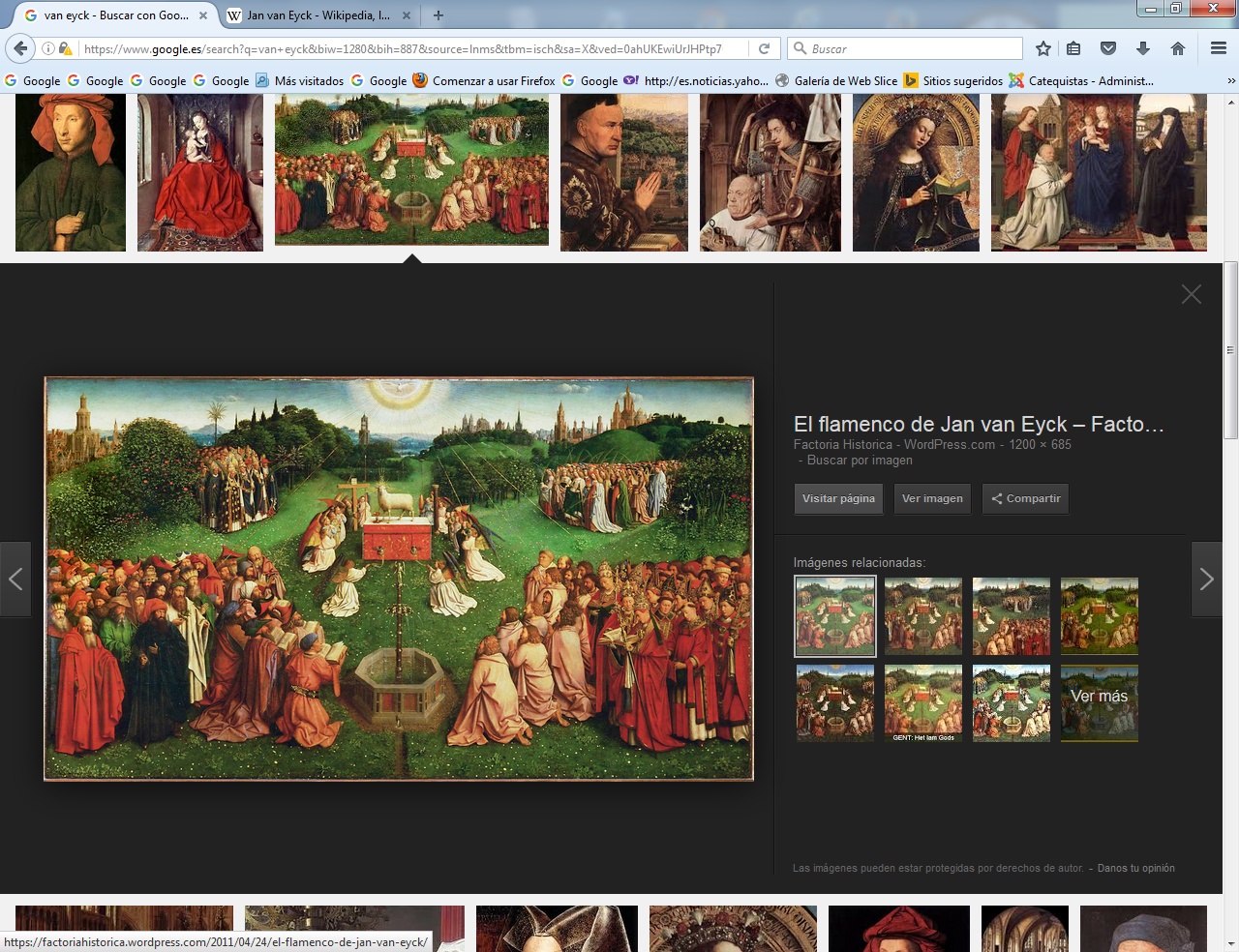 Santo cordero, símbolo de Cristo, ofrecido en sacrificiote bendecimos, te reconocemos y te admiramoscomo hacen los ángeles y los hombresque te rodean en los cielos y en la tierra recogiendo el paso de la Historia,la sorpresa del Universo,los valores de los hombres,el misterio de tu silueta convertida en centro de los siglos y de los pueblos.Eres divino por origenaunque te refugias en las formas de una víctima destinada al sacrificio.Trae la luz y la paz al mundodonde los hombres construimos un hogar inseguroy alterado con frecuencia con la sangre de los mártires y con el valor de los héroesteñidos del rojo de los explotadoresy del temor de las víctimas.Ayuda a nuestro mundoa vivir de la justicia en busca del a pazy de la solidaridad de los más generosos. La fuente de la gracia  Madonna with Canon van der Paele, 1436, by Jan van Eyck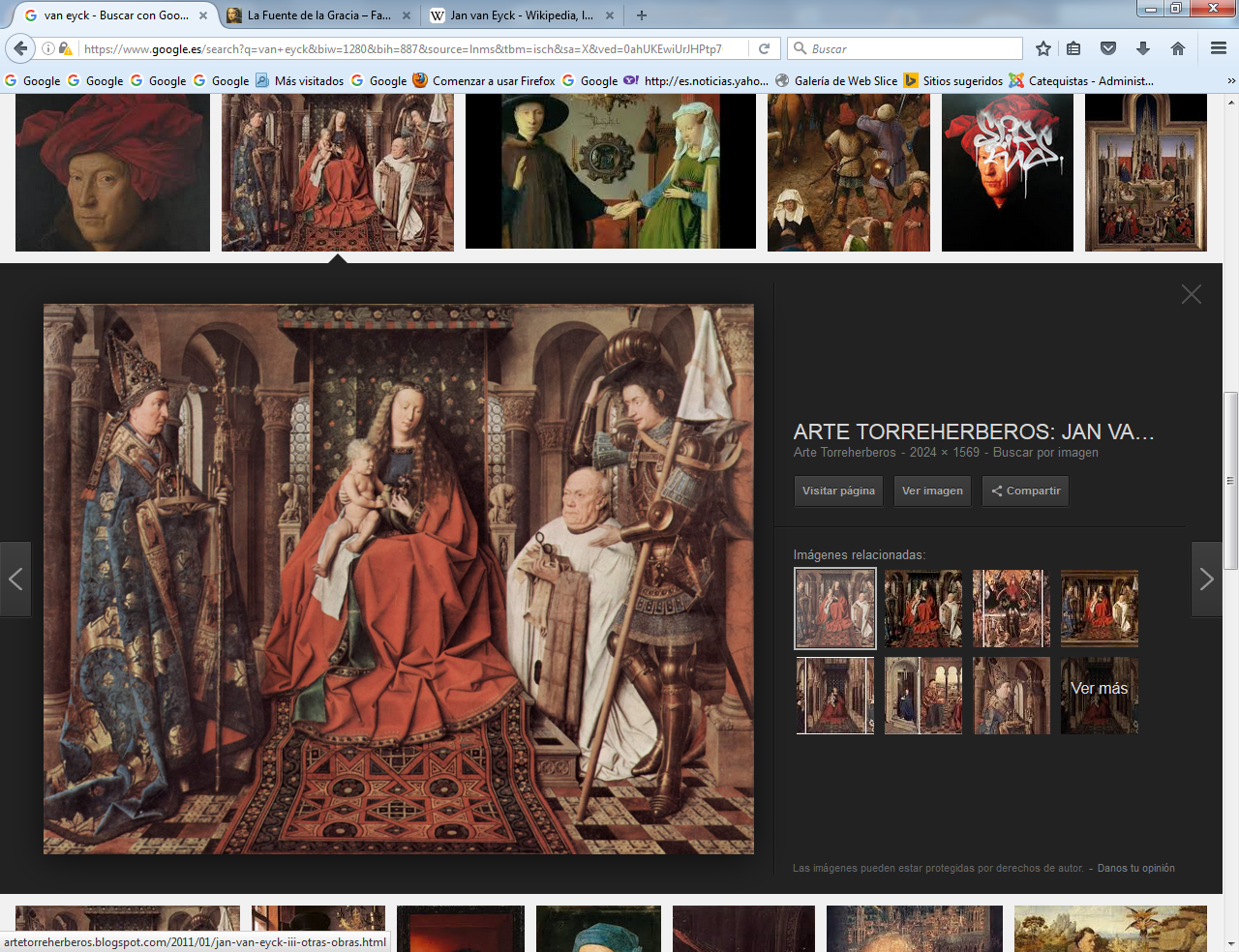 Stma Virgen MaríaNos admira contemplar tu figura con el niño en tus brazosque se adorna cn bellos ropajesy con personas de dignidad y autoridad a tu vera.Bendecimos tu majestad y tu sonrisatu serenidad y tu signifcado maternalNo son esos personajes los que estuvieron contigopero son los que ahora recuerdan a las autoridades de la iglesia y a los predicadores de tu misterio de Madre virgen y de Reina de los hombres, por ser la madre de un Dios encarnado.Tu imagen hermosa nos recuerda tu compromiso de"He aqui la esclava del Señorhágase en mi tu palabra"Pero nos recuerda también que nosotros nos olvidamos con frecuencia de todo el amor material que nos tienes, pues es fruto y desarrollo del que tuviste y sigues teniendo al Verbo hecho CarneCrucifixión. Jan Van Eyck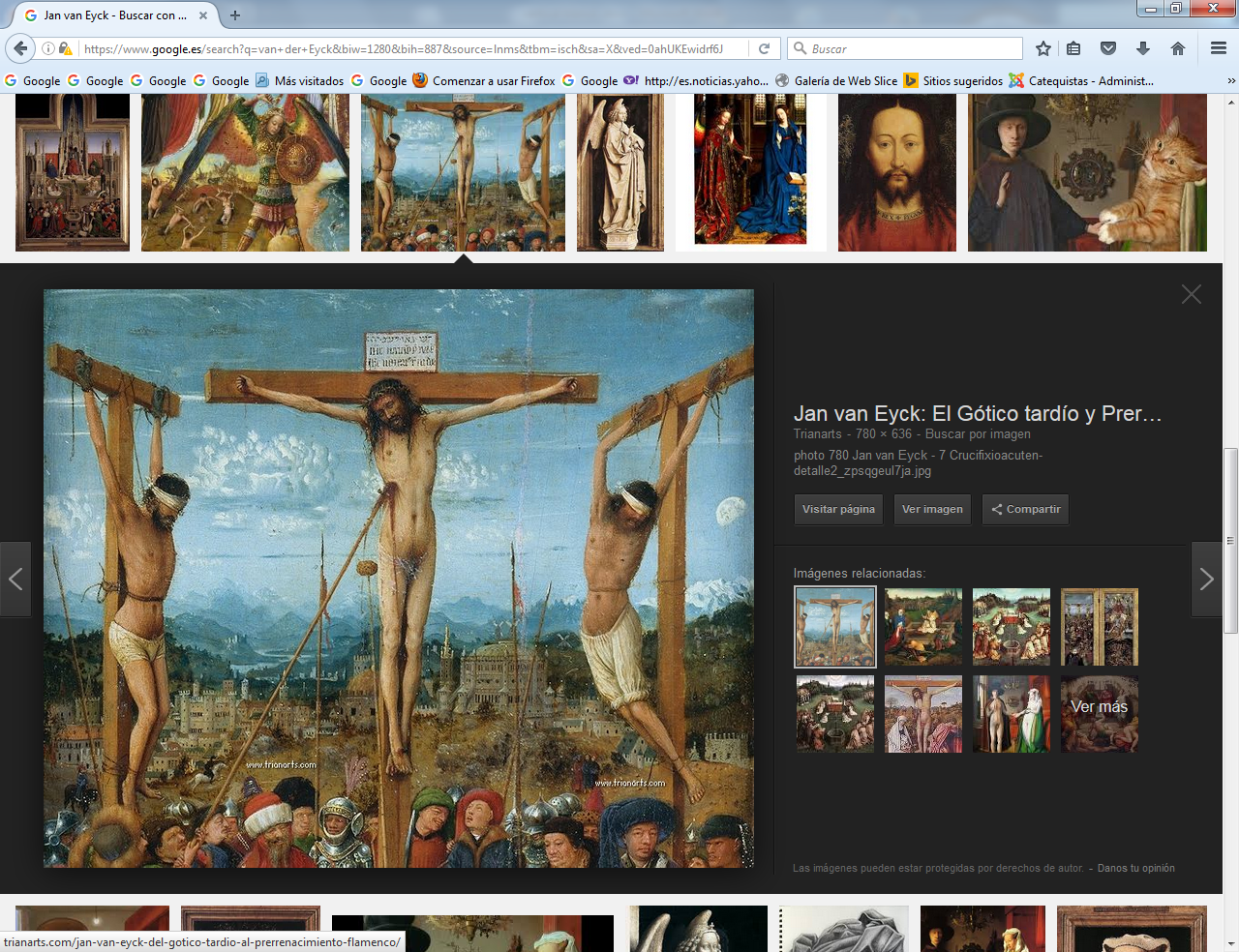 El realismo de la pintura flamenca nos lleva a descubrir la verdadera situación que tuvo que tener el cuerpo de Jesús atado y clavado en un madero, crucificado, enmarcado entre dos seres humanos, ladrones pero humanos  Nuestro corazón, Señor, se retuerce como tu cuerpo clavado y sufriente de manera cruel y tremendaAnte tu imagen nos hacemos idea de cuan terrible resultó tu martirio y cuan rechazables son los pecados que te llevaron a una situación tan dura y retorcida, tan cruel y asombrosamente dolorosay desconcertanteTe pedimos perdón por nuestras ofensas y por la ligereza con que a veces valoramos nuestros pecados que te llevan a ti, Cristo Redentor , a una situación tan crudapero real y mortal